П.3.1. обеспечить во всех образовательных организациях систематическое заполнение карт педагогического наблюдения, обеспечить контроль и методическое сопровождение по исполнению приказа Министерства образования и науки Пермского края от 09.10.2019 № СЭД-26-01-06-969Во всех образовательных организациях Очерского городского округа организована и ведется работа по заполнению карт педагогического наблюдения по утвержденному Министерством образования и науки Пермского края алгоритмом работы по раннему выявлению детского и семейного неблагополучия с использованием Единой информационной системы «Профилактика детского и семейного неблагополучия» (ЕИС «Траектория»). В 2020-2021 учебном году управлением образования ежемесячно проводился мониторинг образовательных организаций по ведению карт педагогического наблюдения. По результатам мониторинга 26.03.2021 проведено консультационное совещание для ответственных специалистов и воспитателей ДОУ по работе в ЕИС «Траектория». Специалистом управления образования осуществлялся выход в образовательные организации и структурные подразделения ДОУ по запросам. В рамках августовской конференции на методической площадке рассматривался ряд вопросов по взаимодействию субъектов системы профилактики, по организации индивидуальной профилактической работы с несовершеннолетними, раннему выявлению детского и семейного неблагополучия. На контроль поставлено заполнение карт педагогического наблюдения (ежемесячный мониторинг) и методическое сопровождение (совещания и консультации) по исполнению приказа Министерства образования и науки Пермского края от 09.10.2019 г. № СЭД-26-01-06-969.П.3.2. обеспечить рассмотрение всех случаев выявления индикаторов риска СОП на заседаниях коллегиальных органов с целью принятия решений о проведении индивидуальной профилактической работы, целесообразности постановки на ведомственный учет образовательными организациямиПри выявлении индикаторов риска СОП несовершеннолетние рассматриваются на заседаниях «Совета профилактики». Если принимается решение постановки на учет, назначается куратор и разрабатывается ИПК. В случае не постановки на учет, ведется запись в ЕИС «Траектория» в разделе «факты». По результатам мониторинга количества несовершеннолетних с высоким риском СОП Министерством образования и науки Пермского края по состоянию на 10.08.2021 в Очерском городском округе доля несовершеннолетних категории «норма» с индикатором «высокий риск СОП» 2,43 от общего числа несовершеннолетних в образовательных организациях. Замечаний нет.В 2021-2022 учебном году на 15.09.2021 запланирован обучающий семинар по внедрению матрицы стандарта ИПК и ведению карты педагогического наблюдения. Консультативная помощь педагогам оказывается постоянно.И.о.начальника управления                                                              Е.Л.ПичкалеваЛебедева Татьяна Ивановна(34 278) 3 28 44Отдел КДН и ЗП администрации Очерского городского округа⌐Об устранении нарушений по результатам проверки¬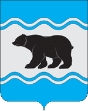 